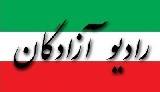 www.iran57.comنگاهی کوتاه به تاریخچه روز جهانی کارگراول ماه مه مصادف است با روز جهانی کارگر ؛ روزی که در بسیاری از کشورهای جهان گرامی داشته می‌شود. دهها سال است که به مناسبت این روز، در بیش از 80 کشور جهان روز اول ماه مه یک تعطیل رسمی است ودرکشورهای مختلف (به استثنای ایالات متحده، کانادا و چند کشور کوچک) مراسم ویژه برگزار می‌شود. ایالات متحده و کانادا نخستین دوشنبه هر سپتامبر (شهریور ماه) را به عنوان «روزکارگر» برگزار می‌کنند.این روز برای اولین بار به منظور یادآوری و بزرگداشت خاطره کارگران شهید در« کشتار هی مارکت » در شهر شیکاگو، که در سال 1886 بوقوع پیوست، تعیین شد. در سال 1884 ،شهر شیکاگو قلب جنبش کارگری در آمریکا بود. در آن سال، « فدراسیون سندیکاهای سازمان یافته و اتحادیه های کارگری« درعکس العمل به وضعیت کارگرانی که مجبور بودند بیش از دوازده ساعت در روز کار کنند، قطعنامه ای را به تصویب رساند که بر اساس آن، از روز اول ماه  1886 ،هشت ساعت کار روزانه به طور قانونی یک روز کار محسوب میشد. این قطعنامه همچنین شامل یک فراخوان به اعتصاب به منظور دستیابی به این هدف بود.قرار بود که اول ماه مه 1886 در آمریکا (ایالات متحده)، کاهش ساعات کار به هشت ساعت در روز، به اجرا درآید که چنین نشد و در نتیجه، کارگران در گوشه و کنار این کشور دست به تظاهرات زدند و در یک‌هزار و دویست کارخانه و کارگاه، اعتصاب صورت گرفت.دولت وقت، که از رشد جنبش انقلابی کارگران به وحشت افتاده بود، از خود واکنش نشان داد. در روز سوم ماه مه 1886 ،پلیس به  سوی کارگران اعتصابی در کارخانه « مک کورمیک ریپر» شلیک کرد، که به مرگ چهار کارگر و زخمی شدن بسیاری دیگر انجامید. شمار کارگران معترض شهر شیکاگو بیش از سایر شهرها و حدود ۹۰ هزار تن بود. اعتصاب کنندگان روز بعد در چهارمین روز تظاهرات ، برای حرکت اعتراضی خود نسبت به خشونت پلیس، محل«هی مارکت » را تعیین کردند. کارگران اعتصابی و هوادارانشان در میدان بیده «Haymarket» جمع شده و از اینجا به حرکت درآمدند. سخنرانان آنان بر یک گاری بزرگ سوار بودند و شعار می‌دادند.پس از طی مسافتی، پلیس اطراف این گاری (چهارچرخه) را گرفت به تظاهرکنندگان حمله کرد و دستور پراکنده شدن آنان را داد. در این میان ناگهان بمبی منفجر شد که یک نفر پلیس را به قتل رساند و 70 نفر دیگر را زخمی  کرد. پلیس به این بهانه به روی جمعیت آتش گشود. در درگیری که پس از آن ایجاد شد، 7 پلیس و تعداد بیشماری از تظاهرکنندگان کشته شدند. به دنبال این درگیریها، جو ترور بر شیکاگو حاکم شد. به دفاتر و مراکز اتحادیه های کارگری، چاپخانه ها ومنازل شخصی فعالین کارگری یورش برده شد. شعارعلنی« ج. گرینل »وکیل دولت ایلینویز، چنین بود: «اول یورش ببرید و بعد به کتاب قانون نگاه کنید».در پی این حادثه، هشت تن به عنوان مسبب دستگیر شدند که پنج نفر از آنان کارگر مهاجر آلمانی و یکی هم آلمانی تبعه آمریکا بود. هشت نفر از فعالین کارگری به اتهام قتل محاکمه شدند. هیچ مدرک حاکی از شرکت آنان در قتل از سوی دولت به دادگاه ارائه نشد. سه نفر از آنان حتی در تظاهرات حضور نداشتند و یکی از آنها با همسر و فرزند خود ، در تظاهرات شرکت کرده بود. در این محاکمه ساختگی، همه آنان مجرم شناخته شدند و علیرغم اعتراضات جهانی، چهار نفر از آنان به طناب دار سپرده شدند. نزدیک به نیم میلیون نفر در تشییع جنازه کارگران اعدام شده شرکت کردند. تنها در سال 1893 بود که فرماندار جدید ایالت ایلینویز، این چهار نفر را بیگناه و محاکمه آنان را « ناعادلانه» اعلام کرد. در سال 1889 دراولین کنگره انترناسیونال دوم، که بمناسبت صدمین سالروزانقالب فرانسه درپاریس تشکیل شده بود،هیأت نمایندگی آمریکا خواستار تعیین روزاول ماه مه بعنوان یک روز تعطیل رسمی برای کارگران شد (البته باتوجه به اینکه روزکارگردراین آمریکا و کانادا نخستین دوشنبه هرسپتامبر،برابربا شهریورماه میباشدبرگزارمیگرددوربطی به این روزندارد). از آن تاریخ ببعد، روز اول ماه مه به ٔ عنوان روز همبستگی جهانی کارگران شناخته شد. کنگره انترناسیونال دوم در سال 1891 این روز را به عنوان یک جشن و بزرگداشت تعیین کرد. متأسفانه این روز در جمهوری اسلامی ایران هنوز به عنوان یک تعطیل رسمی شناخته نشده است